متوسطة أحمد بن دحمان بزناتة .                                                                              الموسم الدراسي : 2016/ 2017 .مستوى : الثانية متوسط .                                                                                      المدة : 1 ساعة .الفرض الأول للفصل الثاني في مادة الرياضيات :التمرين الأول:أعط حاصل القسمة المقرب بالنقصان إلى 0,1 للعدد 58 على العدد 1,3احسب العبارة A بحيث:  رتّب الأعداد النسبية الآتية ترتيبا تصاعديا: 5 ، -9,6 ، 10,4 ، -1,85 ، 3,7 ، -5,14إليك المستقيم المدرّج أدناه: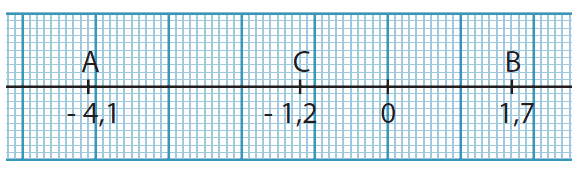 	بيّن أنّ النقطة C منتصف القطعة [AB].التمرين الثاني : 1/ أكتب جميع الأعداد الصحيحة النسبية المدرجة بين العددين 5.2 و 8.4 -  2/ أكمل بأحد الرمزين < ، >    * 1.42 - ...... 1.41 -   ؛      * 6.825....... 6.83  ؛ 	   * 9.45 - ..... 9.5 -     ؛       * 4.35 ...... 4.4 -     التمرين الثالث  :علم على معلم متعامد ومتجانس مبدؤه O  النقطتين    و  انشئ  النقطة   نظيرة النقطة   بالنسبة الى النقطة O  ؟انشئ  النقطة   نظيرة النقطة   بالنسبة الى النقطة O  ؟ماهي احداثيا النقطتين   و ؟التمرين الرابع :ABC مثلث متساوي الساقين في A بحيث 80° =  E و F منتصفا [AB] و[AC]  على الترتيب            ـ ما نوع المثلث EAF ( علّل)            ـ أحسب      (دون إستعمل المنقلة) . Belhocine : https://prof27math.weebly.com/